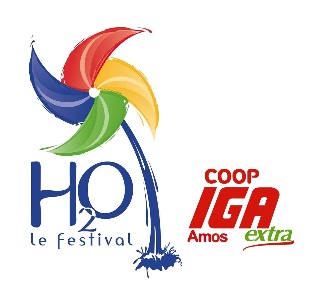 Communiqué de pressePlus de 40 activités gratuites pour toute la famille !Amos, le 23 mai 2018 — Essais nautiques, conte en rabaska, jeux géants et d’évasion, jeux gonflables sur la rivière et plus encore ! H2O le festival Coop IGA extra d’Amos a dévoilé ce midi sa programmation familiale et c’est plus de 40 activités gratuites pour toute la famille qui ont été présentées.Place de la Famille Le lait (Parc Brunet)C’est une foule d’activités qui attend les petits festivaliers sur ce site. En nouveauté cette année, le site ouvrira ses portes à 11h et offrira un service de kiosque alimentaire pour ceux qui désirent dîner sur place. De plus, un bateau à voile converti en usine de maquillage et de coiffure de fantaisie sera présent pour embellir les enfants. Aussi, le parc Brunet sera transformé en zone de jeux géants ! Jeu de croquet, Billard-Soccer et jeux de sociétés géants seront au rendez-vous. En atelier de bricolage, les familles pourront confectionner leur cerf-volant. Une activité haut-en-couleur ! De retour cette année les incontournables jeux gonflables, les jeux d’eau, la zone défis, animation et plus encore pour toute la famille !Parc récréonautique (Marina)L’équipe d’Évasion AT est la nouvelle venue au parc récréonautique. Elle offrira aux festivaliers de travailler en équipe afin de pouvoir craquer l’énigme de leur jeu d’évasion. Une activité accessible autant pour les plus grands que pour les plus petits. Aussi en nouveauté cette année, des séances de yoga pour enfants seront offertes sur le site tout le weekend ! À ne pas manquer: la Grande Aventure en rabaska. Réalisée par les Productions Côté-Vivand, les festivaliers pourront participer et interagir avec les comédiens tout en profitant des beautés de l’Harricana. Les activités récurrentes telles que les pontons raconteurs et musicaux, les essais nautiques et l’initiation aux kayaks d’eaux vives, la presqu’île de la détente, l’exposition de voitures anciennes ainsi que la parade de bateaux seront également au rendez-vous.Parc Capitaine YergeauLe samedi, des jeux gonflables, un taureau mécanique, un mur d’escalade et plus encore seront disponibles pour les participants et les visiteurs des courses de bateaux-dragons. Le tout sous le thème country ! Apportez vos bottes et chapeau de cowboy ! Quai DesjardinsL’endroit sera accessible aux festivaliers pour de la baignade avec structures gonflables, les vendredi, samedi et dimanche.Agora naturelleEn plus des 3 soirées de spectacles déjà annoncées du jeudi au samedi, les enfants seront invités au Zumba kids party le dimanche. N’oublions pas la populaire danse en ligne avec Michel Rose et le spectacle pour enfant avec Mélou qui est présenté gratuitement.Il est toujours temps de s’inscrire aux courses bateaux-dragons Promutuel Assurance Boréale et à la course Express H2O Desjardins via notre site Internet au www.h2olefestival.com. Le grand tirage est aussi de retour. C'est grâce entre autres à celui-ci que les festivaliers ont accès à des spectacles de qualité à des prix des plus abordables. Le grand prix cette année est élevé à 25 000$. Rappelons aussi que les laisser-passez sont toujours en vente au coût de 45 $ jusqu’au 11 juin.Osez l’expérience du 12 au 15 juillet !— 30 —Source et renseignements : Mélanie Lecomte819-727-1242 poste 419info@h2olefestival.com